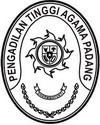 Nomor	: W3-A/       /KU.01/XI/2022	30 November 2022Lampiran	:	1 suratPerihal	:	Permohonan Persetujuan Revisi Anggaran 	  Satuan Kerja Pengadilan Agama BatusangkarYth. Sekretaris MA RIc.q Kepala Biro Keuangan BUA MA-RIdi JakartaAssalamu’alaikum Wr. Wb.Sehubungan dengan surat Kuasa Pengguna Anggaran Pengadilan Agama Batusangkar nomor W3-A3/1844/KU.01/XI/2022 tanggal 28 November 2022 perihal Permohonan Persetujuan Revisi Anggaran Pengadilan Agama Batusangkar, bersama ini kami teruskan surat tersebut dengan harapan dapat disetujui.Demikian disampaikan, atas perhatiannya diucapkan terima kasih.Wassalam,SekretarisH. Idris Latif, S.H., M.H.Tembusan:Ketua Pengadilan Tinggi Agama Padang sebagai laporanSekretaris Pengadilan Agama Batusangkar